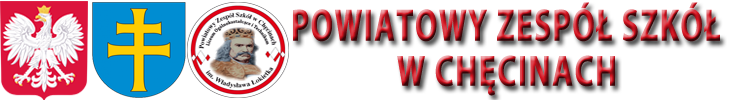 § 1. Ilekroć w statucie jest mowa o:Zespole – należy przez to rozumieć Powiatowy Zespół Szkół w Chęcinach;dyrektorze – należy przez to rozumieć dyrektora Powiatowego Zespołu Szkól w Chęcinach;nauczycielach – należy przez to rozumieć nauczycieli zatrudnionych w Powiatowym Zespole Szkół w Chęcinach;pedagogu specjalnym – należy rozumieć pedagoga specjalnego Powiatowego Zespołu Szkół w Chęcinach;psychologu szkolnym – należy rozumieć psychologa szkolnego Powiatowego Zespołu Szkół w Chęcinach;rodzicach – należy przez to rozumieć także prawnych opiekunów dziecka oraz osoby (podmioty) sprawujące pieczę zastępczą nad dzieckiem;uczniach – należy przez to rozumieć uczniów szkół wchodzących w skład Powiatowego Zespołu Szkół w Chęcinach;słuchaczach – należy przez to rozumieć słuchaczy Liceum Ogólnokształcącego dla Dorosłych, Szkoły Policealnej oraz Centrum Kształcenia Ustawicznego w Powiatowym Zespole Szkół w Chęcinach;organie prowadzącym – należy przez to rozumieć Powiat Kielecki;organie sprawującym nadzór pedagogiczny – należy przez to rozumieć Świętokrzyskiego Kuratora Oświaty;ustawie - Prawo oświatowe – należy przez to rozumieć ustawę z dnia 14 grudnia 2016 r. - Prawo oświatowe (Dz. U. z 2020 r. poz. 910).§ 2. 1. Zespół ma swoją siedzibę w budynku przy ulicy Białego Zagłębia 1 w Chęcinach.2. W skład Zespołu wchodzą:czteroletnie Liceum Ogólnokształcące na podbudowie szkoły podstawowej, którego pełna nazwa brzmi: Liceum Ogólnokształcące im. Władysława Łokietka w Chęcinach w Powiatowym Zespole Szkół w Chęcinach;pięcioletnie Technikum na podbudowie szkoły podstawowej, którego pełna nazwa brzmi: Technikum im. Władysława Łokietka w Chęcinach w Powiatowym Zespole Szkół w Chęcinach;trzyletnia Branżowa Szkoła I Stopnia na podbudowie szkoły podstawowej której pełna nazwa brzmi: Branżowa Szkoła I Stopnia im. Władysława Łokietka w Chęcinach w Powiatowym Zespole Szkół w Chęcinach; Branżowa Szkoła II Stopnia na podbudowie szkoły podstawowej której pełna nazwa brzmi: Branżowa Szkoła II Stopnia im. Władysława Łokietka w Chęcinach w Powiatowym Zespole Szkół w Chęcinach;Liceum Ogólnokształcące dla Dorosłych, którego pełna nazwa brzmi: Liceum Ogólnokształcące dla Dorosłych w Powiatowym Zespole Szkół w Chęcinach;Szkoła Policealna w Powiatowym Zespole Szkół w Chęcinach;Centrum Kształcenia Ustawicznego w Chęcinach.§ 3. 1. Nazwa Zespołu brzmi: Powiatowy Zespól Szkół w Chęcinach.2. Zespół posiada sztandar wspólny dla wszystkich szkół wchodzących w jego skład.3. W Zespole obchodzi się uroczyście „Święto Szkoły” w październiku.4. Uczniowie i słuchacze mają prawo i obowiązek poznawania historii szkoły, postaci związanych z jej tradycją oraz osoby patrona Władysława Łokietka.5. Opis sposobów przeprowadzania najważniejszych uroczystości szkolnych z udziałem sztandaru oraz zbiór zasad postaw sztandaru i pocztu sztandarowego, a także zachowania się młodzieży w trakcie uroczystości szkolnych określa regulamin ustalony przez dyrektora Zespołu.§ 4. 1. Organem prowadzącym Zespół jest Powiat Kielecki, mający siedzibę przy ul. Wrzosowej 44, 25-211 Kielce.2. Nadzór pedagogiczny sprawuje Świętokrzyski Kurator Oświaty.§ 5. Podstawę organizacji nauczania, wychowania i opieki w danym roku szkolnym stanowią arkusze organizacji szkół i placówki wchodzących w skład Zespołu opracowane przez dyrektora Zespołu zgodnie z odrębnymi przepisami.§ 6. 1. Szkoły i placówka wchodzące w skład Zespołu posiadają odrębne statuty.2. Szczegółowe cele i zadania szkół i placówki wchodzących w skład Zespołu określają ich statuty.§ 7. 1. Organami Powiatowego Zespołu Szkół im. Władysława Łokietka w Chęcinach są:Dyrektor Zespołu;Rada Pedagogiczna Zespołu;Rada Rodziców Zespołu;Samorząd Uczniowski;Samorząd Słuchaczy.2. Rada Pedagogiczna Zespołu może obradować w składzie nauczycieli prowadzących zajęcia odpowiednio w szkole wchodzącej w skład Zespołu, o których mowa w § 2 ust. 2, jeżeli przedmiotem zebrania rady pedagogicznej jest wyłącznie sprawa jednej z tych szkół.3. Przewodniczącym Rady Pedagogicznej jest dyrektor Zespołu.§ 8. 1. Każdy z organów ma możliwość swobodnego działania i podejmowania decyzji w granicach swoich kompetencji, określonych ustawą - Prawo oświatowe oraz zapisami w statucie Zespołu i statutach szkół i placówki wchodzących w skład Zespołu.2. Organy Zespołu wymieniają między sobą informacje o podejmowanych działaniach lub decyzjach. 3. Przewodniczący organów lub ich przedstawiciele mogą uczestniczyć w zebraniach innych organów, za ich zgodą lub na zaproszenie.4. W celu zapewnienia stałego współdziałania poszczególnych organów Zespołu ustala się następujące zasady porozumiewania się i przepływ informacji o podejmowanych działaniach i decyzjach:dwa razy w roku odbywają się spotkania przedstawicieli organów Zespołu;w szczególnych przypadkach,  na wniosek co najmniej dwóch organów lub Dyrektora Zespołu, może zostać zwołane nadzwyczajne spotkanie przedstawicieli wszystkich organów Zespołu;w miarę bieżących potrzeb przewiduje się możliwość wspólnych spotkań przedstawicieli organów Zespołu, za wiedzą Dyrektora Zespołu.§ 9. 1. W razie zaistnienia sporu między organami Zespołu głównym obowiązkiem organów jest dążenie do ustalenia form i sposobów rozstrzygnięcia sporu na terenie Zespołu.2. W przypadku zaistnienia sporu między organami Zespołu, Dyrektor podejmuje rolę mediatora.3. W razie wyczerpania możliwości rozstrzygnięcia sporu lub w przypadku, gdy stroną sporu jest Dyrektor Zespołu, w celu jego rozstrzygnięcia dopuszcza się możliwość powołania komisji, której skład jest zaakceptowany przez organy będące w sporze.4. Komisja, o której mowa w ust. 3, po zapoznaniu się z istotą sporu przeprowadza postępowanie wyjaśniające według ustalonych przez siebie zasad, a rozstrzygnięcia komisji są wiążące dla stron.5. W przypadku braku możliwości rozstrzygnięcia sporu na terenie Zespołu, strony mogą zwrócić się o pomoc w jego rozstrzygnięciu do mediatora zewnętrznego.§ 10. 1. Stanowisko dyrektora Zespołu powierza i odwołuje z niego organ prowadzący.2. Dyrektor Zespołu zabiega o stworzenie optymalnych warunków do realizacji zadań dydaktycznych, wychowawczych i opiekuńczych.3. Dyrektor Zespołu realizuje zadania wynikające z przepisów, a szczególności:kieruje działalnością szkół wchodzących w skład Zespołu oraz reprezentuje je na zewnątrz;sprawuje nadzór pedagogiczny zgodnie z odrębnymi przepisami;sprawuje opiekę nad uczniami i słuchaczami oraz stwarza warunki harmonijnego rozwoju psychofizycznego poprzez aktywne działania prozdrowotne;realizuje uchwały rady pedagogicznej Zespołu, podjęte w ramach kompetencji stanowiących;dysponuje środkami określonymi w planie finansowym Zespołu i ponosi odpowiedzialność za ich prawidłowe wykorzystanie, a także może organizować administracyjną, finansową i gospodarczą obsługę Zespołu;wykonuje zadania związane z zapewnieniem bezpieczeństwa uczniom, słuchaczom i nauczycielom w czasie zajęć organizowanych przez szkoły wchodzące w skład Zespołu;przeprowadza coroczną diagnozę programu wychowawczo-profilaktycznego w zakresie występujących w środowisku szkolnym potrzeb rozwojowych uczniów, w tym czynników chroniących i czynników ryzyka;prowadzi rejestr  wyjść grupowych uczniów;ustala długość przerw międzylekcyjnych  oraz organizację przerw międzylekcyjnych w sposób umożliwiającym uczniom spożycie posiłku na terenie szkoły;zapewnia przeszkolenie pracowników w zakresie udzielania pierwszej pomocy;współdziała ze szkołami wyższymi w organizacji praktyk pedagogicznych;stwarza warunki do działania w szkołach wchodzących w skład Zespołu: wolontariuszy, stowarzyszeń i innych organizacji, w szczególności organizacji harcerskich, których celem statutowym jest działalność wychowawcza lub rozszerzanie i wzbogacanie form działalności dydaktycznej, wychowawczej, opiekuńczej i innowacyjnej szkoły;odpowiada za realizację zaleceń wynikających z orzeczenia o potrzebie kształcenia specjalnego ucznia;współpracuje z pielęgniarką albo higienistką szkolną, lekarzem i lekarzem dentystą, sprawującymi profilaktyczną opiekę zdrowotną nad dziećmi i młodzieżą, w tym udostępnia imię, nazwisko i numer PESEL ucznia celem właściwej realizacji tej opieki;organizuje pomoc psychologiczno-pedagogiczną w szkołach wchodzących w skład Zespołu;zapewnia uczniom, słuchaczom i pracownikom należyte warunki pracy;kieruje pracami rady pedagogicznej Zespołu jako jej przewodniczący,wstrzymuje wykonanie uchwał rady pedagogicznej Zespołu podjętych w ramach kompetencji stanowiących, niezgodnych z przepisami prawa;sporządza plan finansowy środków specjalnych i ponosi odpowiedzialność za ich prawidłowe wykorzystanie;dopuszcza do użytku szkolnego, po zaopiniowaniu przez Radę Pedagogiczną Zespołu programy nauczania przedstawione przez nauczycieli;podaje do publicznej wiadomości zestaw podręczników lub materiałów edukacyjnych oraz materiały ćwiczeniowe obowiązujące w danym roku szkolnym;przedstawia Radzie Pedagogicznej Zespołu nie rzadziej niż dwa razy w roku szkolnym wnioski ze sprawowanego nadzoru pedagogicznego oraz informuje o działalności szkół wchodzących w skład Zespołu; przedstawia Radzie Pedagogicznej Zespołu plan nadzoru pedagogicznego szkół wchodzących w skład Zespołu w terminie do dnia 15września roku szkolnego;powierza nauczycielom funkcje kierownicze oraz inne funkcje w Zespole i odwołuje ich z tych funkcji;ustala regulaminy pracy, premiowania, zakładowego funduszu świadczeń socjalnych;współdziała z zakładowymi organizacjami związkowymi działającymi w Zespole zgodnie z odrębnymi przepisami;opracowuje arkusz organizacji szkół wchodzących w skład Zespołu i przedkłada go do zatwierdzenia organowi prowadzącemu;podejmuje działania organizacyjne umożliwiające obrót używanymi podręcznikami na terenie szkół wchodzących w skład Zespołu;gromadzi informacje o pracy nauczycieli w celu dokonania oceny ich pracy oraz oceny dorobku zawodowego za okres stażu według zasad określonych w odrębnych przepisach;przyjmuje uczniów do szkół wchodzących w skład Zespołu; wyraża zgodę na realizację obowiązku nauki poza szkołą;zezwala na indywidualny tok nauki;inspiruje i wspomaga nauczycieli w spełnianiu przez nich wymagań w zakresie jakości pracy szkół wchodzących w skład Zespołu oraz w podejmowaniu nowatorstwa pedagogicznego;może skreślić ucznia lub słuchacza z listy uczniów lub słuchaczy w przypadkach określonych w statucie szkoły;zwalnia ucznia z zajęć wychowania fizycznego lub informatyki na czas określony zgodnie z odrębnymi przepisami;ustala w danym roku szkolnym, dodatkowe dni wolne od zajęć dydaktyczno – wychowawczych, zgodnie z odrębnymi przepisami;informuje nauczycieli, uczniów oraz ich rodziców do dnia 30 września o ustalonych dodatkowych dniach wolnych;opracowuje i wdraża system zapewniający funkcjonowanie skutecznej i efektywnej kontroli zarządczej;występuje z urzędu w obronie nauczyciela, gdy ustalone dla niego uprawnienia wynikające z ochrony przewidzianej dla funkcjonariuszy publicznych zostaną naruszone;ponosi odpowiedzialność za właściwe prowadzenie i przechowywanie dokumentacji przebiegu nauczania, działalności wychowawczej i opiekuńczej oraz za wydawanie przez szkoły wchodzące w skład Zespołu dokumentów zgodnych z posiadaną dokumentacją.wykonuje inne zadania wynikające z przepisów szczególnych.4. Dyrektor Zespołu jest kierownikiem zakładu pracy dla zatrudnionych w Zespole nauczycieli i pracowników niebędących nauczycielami.5. W zakresie, o którym mowa w ust. 4 dyrektor Zespołu w szczególności decyduje w sprawach:zatrudniania i zwalniania nauczycieli oraz innych pracowników Zespołu;przyznawania nagród oraz wymierzania kar porządkowych nauczycielom i innym pracownikom Zespołu;występowania z wnioskami, po zasięgnięciu opinii Rady Pedagogicznej w sprawach odznaczeń, nagród i innych wyróżnień dla nauczycieli oraz pozostałych pracowników Zespołu;nadawania stopnia nauczyciela kontraktowego.§ 11. W Zespole działa Rada Pedagogiczna która jest kolegialnym organem szkół i placówki wchodzących w skład Zespołu, o których mowa w § 2 ust. 2.2. Do kompetencji stanowiących rady pedagogicznej należy w szczególności: zatwierdzenie planów pracy szkół wchodzących w skład Zespołu;podejmowanie uchwał w sprawie wyników klasyfikacji i promocji uczniów;podejmowanie uchwał w sprawie eksperymentów pedagogicznych w szkołach wchodzących w skład Zespołu;ustalanie organizacji doskonalenia zawodowego nauczycieli;podejmowanie uchwał w sprawach skreślenia z listy uczniów lub słuchaczy;ustalanie sposobu wykorzystania wyników nadzoru pedagogicznego, w tym sprawowanego nad szkołą przez Świętokrzyskiego Kuratora Oświaty, w celu doskonalenia pracy szkoły;zgoda na egzaminy klasyfikacyjne z powodu nieusprawiedliwionej nieobecności na zajęciach;promowanie do klasy programowo wyższej ucznia, który nie zdał egzaminu poprawkowego z jednych obowiązkowych zajęć edukacyjnych;ustalanie regulaminu swojej działalności;uchwalanie statutu lub zmian w statucie Zespołu oraz statutach szkół wchodzących w skład Zespołu;delegowanie przedstawiciela rady pedagogicznej do komisji konkursowej wyłaniającej kandydata na stanowisko dyrektora Zespołu;wybór przedstawiciela rady pedagogicznej do zespołu rozpatrującego odwołanie nauczyciela od oceny pracy;uzgodnienie z radą rodziców programu wychowawczo-profilaktycznego szkoły;przedstawienie kuratorowi oświaty wniosku o przyznanie uczniowi stypendium ministra właściwego do spraw oświaty i wychowania.3. Rada Pedagogiczna opiniuje w szczególności:organizację pracy szkół wchodzących w skład Zespołu, w tym zwłaszcza tygodniowy rozkład zajęć lekcyjnych i pozalekcyjnych;projekt planu finansowego szkół wchodzących w skład Zespołu;propozycje dyrektora Zespołu w sprawach przydziału nauczycielom stałych prac i zajęć w ramach wynagrodzenia zasadniczego oraz dodatkowo płatnych zajęć dydaktycznych, wychowawczych i opiekuńczych; wnioski dyrektora w sprawach odznaczeń, nagród i innych wyróżnień dla nauczycieli oraz pozostałych pracowników Zespołu;zaproponowany przez nauczyciela program nauczania; powierzenie stanowiska dyrektora Zespołu, gdy konkurs nie wyłonił kandydata albo do konkursu nikt się nie zgłosił;powierzenie stanowiska wicedyrektora lub innego stanowiska kierowniczego w szkole;odwołanie ze stanowiska wicedyrektora i innego stanowiska kierowniczego;średnią ocen upoważniającą do przyznania stypendium za wyniki w nauce;pracę dyrektora Zespołu w związku z dokonywaną oceną pracy;ustalenie dodatkowych dni wolnych od zajęć dydaktyczno-wychowawczych;propozycje wskazujące formy realizacji dwóch godzin obowiązkowych zajęć wychowania fizycznego;zestaw podręczników lub materiałów edukacyjnych obowiązujący we wszystkich oddziałach danej klasy przez co najmniej trzy lata szkolne;materiały ćwiczeniowe obowiązujące w poszczególnych oddziałach w danym roku szkolnym;zezwolenie na indywidualny program lub tok nauki;wprowadzenie dodatkowych zajęć edukacyjnych do szkolnego planu nauczania;analizę osiągnięć edukacyjnych ucznia niepełnosprawnego co do przedłużenia okresu nauki na każdym etapie kształcenia co najmniej o jeden rok;kandydatów na członków komisji dyscyplinarnych dla nauczycieli;opiniuje organizację dodatkowych zajęć edukacyjnych, do których zalicza się:zajęcia z języka obcego nowożytnego innego niż język obcy nowożytny nauczany w ramach obowiązkowych zajęć edukacyjnych z zakresu kształcenia ogólnego i z zakresu kształcenia w zawodzie, zajęcia, dla których nie została ustalona podstawa programowa, lecz program nauczania tych zajęć został włączony do szkolnego zestawu programów nauczania;4. Rada pedagogiczna może występować z wnioskami we wszystkich sprawach szkół wchodzących w skład Zespołu, a w szczególności:odwołanie nauczyciela ze stanowiska dyrektora lub innego stanowiska kierowniczego w Zespole;powołanie przewodniczącego zespołu przedmiotowego lub innego zespołu problemowo-zadaniowego.§ 12. 1. W Zespole działa rada rodziców, która reprezentuje ogół rodziców uczniów szkół wchodzących w skład Zespołu, o których mowa w § 2 ust. 2 pkt 1 - 3.2. W skład rad rodziców wchodzi po jednym przedstawicielu rad oddziałowych, wybranych w tajnych wyborach przez zebranie rodziców uczniów danego oddziału.3. W wyborach, o których mowa w ust. 2, jednego ucznia reprezentuje jeden rodzic. Wybory przeprowadza się na pierwszym zebraniu rodziców w każdym roku szkolnym.4. W celu wspierania działalności statutowej szkoły, rada rodziców może gromadzić fundusze z dobrowolnych składek rodziców oraz innych źródeł.5. Rada rodziców uchwala regulamin swojej działalności, w którym określa w szczególności:wewnętrzną strukturę i tryb pracy rady;szczegółowy tryb przeprowadzania wyborów do rad, o których mowa w ust. 2 oraz przedstawicieli rad oddziałowych do rady rodziców szkoły;zasady wydatkowania funduszy rady rodziców, o których mowa w ust. 4.§ 13. 1. Do kompetencji stanowiących rady rodziców należy w szczególności: uchwalanie w porozumieniu z radą pedagogiczną programu wychowawczo-profilaktycznego szkoły; uchwalanie regulaminu swojej działalności;wybór przedstawiciela do pracy w komisji konkursowej wyłaniającej kandydata na stanowisko dyrektora Zespołu; wybór przedstawicieli rodziców do komisji oraz innych ciał, których przepisy przewidują udział przedstawicieli rodziców uczniów Szkoły;uchwalanie corocznego preliminarza Rady i jego zmian,zatwierdzanie rocznego sprawozdania finansowego Rady po zbadaniu sprawozdania przez Komisję Rewizyjną i przedstawieniu przez nią opinii w tej sprawie;uchwalanie propozycji wysokości składek rodziców uczniów Szkoły.2. Rada rodziców opiniuje w szczególności: program i harmonogram poprawy efektywności kształcenia lub wychowania szkoły; projektu planu finansowego składany przez dyrektora Zespołu; podjęcia i prowadzenie w szkole działalności przez stowarzyszenia i inne organizacje; pracę nauczyciele w związku z jego oceną pracy lub oceną dorobku zawodowego; propozycję zajęć do wyboru przez ucznia z wychowania fizycznego; projekt dodatkowych dni wolnych od zajęć dydaktyczno- wychowawczych; wprowadzenia dodatkowych zajęć edukacyjnych do szkolnego planu nauczania;zestaw podręczników lub materiałów edukacyjnych obowiązujący we wszystkich oddziałach danej klasy przez co najmniej trzy lata szkolne;materiały ćwiczeniowe obowiązujące w poszczególnych oddziałach w danym roku szkolnym;organizację dodatkowych zajęć edukacyjnych, do których zalicza się:zajęcia z języka obcego nowożytnego innego niż język obcy nowożytny nauczany w ramach obowiązkowych zajęć edukacyjnych z zakresu kształcenia ogólnego i z zakresu kształcenia w zawodzie, zajęcia, dla których nie została ustalona podstawa programowa, lecz program nauczania tych zajęć został włączony do szkolnego zestawu programów nauczania.ustalenie długości przerw międzylekcyjnych;organizację przerw w sposób umożliwiający uczniom spożycie posiłków na terenie szkoły.3. Rada rodziców może wnioskować w szczególności o: powołanie rady Zespołu; dokonanie oceny pracy nauczyciela. 4. Rada rodziców może występować do dyrektora i innych organów Zespołu, organu prowadzącego oraz organu sprawującego nadzór pedagogiczny z wnioskami i opiniami we wszystkich sprawach Zespołu.§ 14. 1. W Zespole działa Samorząd Uczniowski, który tworzą wszyscy uczniowie szkół wchodzących w skład Zespołu, o których mowa w § 2 ust. 2 pkt 1 - 3.2. Zasady wybierania i działania organów samorządu Uczniowskiego określa regulamin uchwalany przez ogół uczniów w głosowaniu równym, tajnym i powszechnym. Organy samorządu są jedynymi reprezentantami ogółu uczniów.3. Samorząd Uczniowski może przedstawiać Radzie Pedagogicznej oraz dyrektorowi wnioski i opinie we wszystkich sprawach szkół wchodzących w skład Zespołu, w szczególności dotyczących realizacji podstawowych praw uczniów, takich jak:prawo do zapoznawania się z programem nauczania, z jego treścią, celem i stawianymi wymaganiami;prawo do jawnej i umotywowanej oceny postępów w nauce i zachowaniu;prawo do organizacji życia szkolnego, umożliwiające zachowanie właściwych proporcji między wysiłkiem szkolnym a możliwością rozwijania i zaspokajania własnych zainteresowań;prawo redagowania i wydawania gazety szkolnej;prawo organizowania działalności kulturalnej, oświatowej, sportowej oraz rozrywkowej zgodnie z własnymi potrzebami i możliwościami organizacyjnymi, w porozumieniu z dyrektorem;prawo wyboru nauczyciela pełniącego rolę opiekuna samorządu.§ 15. 1. Zadaniem Samorządu Uczniowskiego jest współuczestnictwo młodzieży w zarządzaniu szkołami wchodzącymi w skład Zespołu.2. Do kompetencji Samorządu Uczniowskiego należy w szczególności:uchwalanie regulaminu samorządu uczniowskiego;przedstawienie sporządzonych przez samorząd uczniowski wniosków o przyznanie uczniom stypendium Prezesa Rady Ministrów.opiniowanie wniosku dyrektora Zespołu o skreślenie ucznia z listy uczniów szkoły;opiniowanie wyznaczenia na początku etapu edukacyjnego dla danego oddziału lub zespołu przedmiotów, ujętych w podstawie programowej w zakresie rozszerzonym;na wniosek dyrektora Zespołu opiniowanie pracy nauczyciela w związku z dokonywaniem oceny jego pracy;opiniowanie ustalenia dodatkowych dni wolnych od zajęć dydaktyczno-wychowawczych;podejmowanie, w porozumieniu z dyrektorem Zespołu, działań z zakresu wolontariatu;opiniowanie długości przerw międzylekcyjnych;opiniowanie organizacji przerw w sposób umożliwiający uczniom spożycie posiłków na terenie szkoły.§ 16. 1. Samorząd uczniowski wybiera ze swojego składu Radę Wolontariatu.2. Uczniowie działający na rzecz wolontariatu realizują te zadania w czasie wolnym od zajęć edukacyjnych.3. Działalność uczniów z zakresu wolontariatu jest dobrowolna, a w przypadku uczniów niepełnoletnich wymaga zgody rodziców.4. Uczniowie w ramach wolontariatu mogą: świadczyć pomoc ludziom starszym;udzielać zorganizowanej pomocy uczniom w nauce;uczestniczyć w działalności charytatywnej;wspomagać różnego typu inicjatywy charytatywne i kulturalne;przeprowadzać kwesty, zbiórki darów organizowanych przez inne organizacje lokalne i ogólnopolskie za zgodą Dyrektora Zespołu;włączać się na zasadzie wolontariatu w pracę różnego rodzaju placówek opiekuńczych i wychowawczych, szpitali, hospicjów i domów opieki;pomagać w organizacji zawodów sportowych;pomagać w organizacji loterii i aukcji;organizować zbiórkę książek, gier, zabawek dla dzieci przebywających w szpitalach i z rodzin ubogich;pomagać w pracach domowych osobom samotnym i niepełnosprawnym;pomagać schroniskom w opiece nad zwierzętami oraz pozyskiwać żywność dla zwierząt ze schroniska;porządkować zaniedbane nagrobki na miejskim cmentarzu;opiekować się lokalnymi zabytkami;pomagać w działaniach szkoły oraz współpracujących z nią organizacji mających na celu promowanie idei aktywności obywatelskiej oraz działalności na rzecz środowiska lokalnego.5. Do zadań Rady Wolontariatu należy:diagnozowania potrzeb społecznych w środowisku szkolnym lub otoczeniu szkoły;analizowanie ofert składanych do Szkoły w zakresie udzielania pomocy lub świadczenia pomocy;opiniowanie i wybór ofert złożonych w Zespole.6. Rada Wolontariatu działa w oparciu o regulamin szkolnego wolontariatu, który nie może być sprzeczny ze statutem Zespołu.§ 17. 1. W Zespole działa Samorząd Słuchaczy, który tworzą wszyscy słuchacze szkół i placówek, o których mowa w § 2 ust. 2 pkt 4 - 6.2. Samorząd Słuchaczy ustala regulamin swojej działalności.3. Regulamin Samorządu Słuchaczy nie może być sprzeczny ze statutem Zespołu oraz statutami szkół i placówek, o których mowa w § 2 ust. 2 pkt 4 - 6.4. Zasady wybierania i działania organów Samorządu Słuchaczy określa regulamin uchwalony przez ogół słuchaczy w głosowaniu równym, tajnym i powszechnym.5. Organy Samorządu Słuchaczy są jedynymi reprezentantami ogółu słuchaczy.§ 18. 1. Samorząd może przedstawić Radzie Pedagogicznej oraz dyrektorowi Zespołu wnioski i opinie dotyczące wszystkich spraw szkół i placówek, o których mowa w § 2 ust. 2 pkt 4 – 6, a w szczególności realizacji podstawowych praw takich jak:prawo wyboru nauczyciela pełniącego rolę opiekuna Samorządu Słuchaczy;prawo do zapoznania się z programem nauczania, jego treścią, celami i stawianymi wymaganiami;prawo do jawnej i umotywowanej oceny postępów w nauce;prawo do organizacji życia szkolnego, umożliwiające zachowanie właściwych proporcji między wysiłkiem szkolnym a możliwością rozwijania i zaspokajania własnych zainteresowań;prawo redagowania i wydawania gazety szkolnej;prawo do organizowania działalności kulturalnej, oświatowej oraz rozrywkowej w szkole, zgodnie z własnymi potrzebami i możliwościami organizacyjnymi w porozumieniu z dyrektorem Zespołu.2. Samorząd Słuchaczy wyraża opinie:na wniosek dyrektora Zespołu o pracy nauczyciela w związku z dokonywaniem oceny jego pracy;w sprawie skreślenia słuchacza z listy słuchaczy szkół i placówek, o których mowa w § 2 ust. 2 pkt 4 – 6;w sprawie ustalenia dodatkowych dni wolnych od zajęć dydaktycznych w danym roku szkolnym zgodnie z obowiązującym w tym zakresie rozporządzeniem w sprawie organizacji roku szkolnego;wyznaczenia na początku etapu edukacyjnego dla danego oddziału lub zespołu przedmiotów, ujętych w podstawie programowej w zakresie rozszerzonym.§ 19. 1. W Zespole tworzy się stanowiska:wicedyrektora;koordynatora ds. zawodowychkierownika internatu;szkolnego inspektora ds. BHP;kierownika administracyjnego;administratora systemów informatycznych.2. Do zakresu zadań wicedyrektora należy w szczególności:zastępowanie dyrektora Zespołu w przypadku jego nieobecności; współpracę z Dyrektorem Zespołu w zakresie kierowania Radą Pedagogiczną;wykonywanie zadań wynikających z nadzoru pedagogicznego zgodnie z rocznym planem nadzoru i rocznym planem pracy;opracowanie materiałów do planu pracy szkoły i planu nadzoru;nadzór nad szkolnictwem zawodowym i zaocznym;sporządzanie zastępstw za nieobecnych nauczycieli;sporządzanie sprawozdań dotyczących wyników klasyfikacji;nadzór i współudział w pracach inwentaryzacyjnych majątku szkoły;organizacja dyżurów nauczycieli oraz kontrola wypełniania obowiązków nauczycieli dyżurujących;kontrola pracy pracowników obsługi;nadzór nad układaniem tygodniowego planu zajęć dla szkól dziennych;wdrażanie przepisów prawa oświatowego;nadzór nad organizacją wycieczek i wyjść ze szkoły;współpraca ze szkołami podstawowymi i gimnazjalnymi;nadzór nad procesem rekrutacji do szkoły;nadzór nad prawidłowym przebiegiem egzaminu maturalnego;nadzór nad obszarem zagadnień dydaktyczno-wychowawczych;nadzór nad działalnością zespołów przedmiotowych, kół zainteresowań, konkursów i olimpiad;organizację doskonalenia zawodowego nauczycieli;nadzór nad przebiegiem prac remontowych w szkole;nadzór nad sprawami bezpieczeństwa w szkole;pełnienie dyżurów w czasie wakacji i ferii zgodnie harmonogramem;wykonywanie zadań koordynatora ds. zawodowych w razie jego nieobecności;wykonywanie zadań zleconych przez dyrektora szkoły nieobjętych zakresem czynności.3. Do zakresu zadań koordynatora ds. zawodowych  należy w szczególności:organizacja i kontrola zajęć praktycznych na terenie zakładów pracy oraz sprawowanie bezpośredniego nadzoru nad procesem szkolenia praktycznego;współdziałanie z zakładem pracy w  zakresie organizowania, programowania i przebiegu zajęć praktycznych;badanie i kontrolowanie stanu realizacji programów kształcenia i wychowania oraz stanu bhp w toku realizacji zajęć praktycznych oraz ocenianie zgodności osiąganych wyników z założonymi celami;upowszechnianie dobrych doświadczeń w zakresie zajęć praktycznych w zakładach pracy;aktywizowanie wszystkich uczestników procesów dydaktycznych zakładzie pracy i szkole do tworzenia warunków zapewniających efektywna realizację zadań kształcenia;kontrolowanie dokumentacji szkolenia praktycznego;kontrolowanie pracy dydaktyczno-wychowawczej instruktorów zajęć praktycznych;formułowanie wniosków i zaleceń pokontrolnych i przedstawianie ich zainteresowanym zakładom pracyprowadzenie rejestru młodocianych pracowników;opracowanie planu pracy na dany rok szkolny;opracowanie planu kontroli praktyk w zakładach pracy;organizację i nadzór śródrocznych praktyk zawodowych uczniów technikum;udział w konferencjach dotyczących szkolnictwa zawodowego;udział w pracach kierownictwa szkoły  w zakresie kontroli dyscypliny pracy pracowników obsługi w uzgodnionym z Dyrekcją czasie, kontrolę zabezpieczenia budynku szkolnego;zgłaszanie uczniów i słuchaczy KKZ do egzaminów zawodowych i egzaminów potwierdzających kwalifikacje w zawodach do systemu SIOEPKZ;nadzór nad szkolnictwem zawodowym i zaocznym.4. Do zakresu zadań kierownika internatu należy w szczególności:zapewnienie właściwej działalności opiekuńczo-wychowawczej internatu;nadzór nad przebiegiem i organizacją pracy wychowawców internatu;nadzór nad realizacją planu pracy i kalendarza imprez w internacie;obserwacja zajęć wychowawczych;kontrola pracy wychowawczej w internacie;organizacja i kontrola oceny pracy wychowawców, pracowników obsługi internatu;inicjowanie i współdecydowanie o remontach, modernizacji budynku i pomieszczeń internatu, zakupu sprzętu i urządzeń;ustalanie, w porozumieniu z Dyrektorem Zespołu, stawki żywieniowej oraz odpłatności za pobyt w internacie.5. Do zakresu zadań szkolnego inspektora ds. BHP należy w szczególności:przeprowadzanie kontroli warunków pracy oraz przestrzegania przepisów i zasad bezpieczeństwa i higieny pracy;bieżące informowanie pracodawcy o stwierdzonych zagrożeniach zawodowych, wraz z wnioskami zmierzającymi do usuwania tych zagrożeń;sporządzanie i przedstawianie pracodawcy, co najmniej raz w roku, okresowych analiz stanu bezpieczeństwa i higieny pracy zawierających propozycje przedsięwzięć technicznych i organizacyjnych mających na celu zapobieganie zagrożeniom życia  i zdrowia pracowników oraz poprawę warunków pracy;udział w opracowywaniu planów modernizacji i rozwoju zakładu pracy oraz przedstawianie propozycji dotyczących uwzględnienia w tych planach rozwiązań techniczno-organizacyjnych zapewniających poprawę stanu bezpieczeństwa i higieny pracy;udział w ocenie założeń i dokumentacji dotyczących modernizacji zakładu pracy albo jego części, a także nowych inwestycji, oraz zgłaszanie wniosków dotyczących uwzględnienia wymagań bezpieczeństwa i higieny pracy w tych założeniach i dokumentacji;opracowywanie wewnętrznych zarządzeń, regulaminów i instrukcji ogólnych dotyczących bezpieczeństwa i higieny pracy;udział w ustalaniu okoliczności i przyczyn wypadków przy pracy oraz w opracowywaniu wniosków wynikających z badania przyczyn i okoliczności tych wypadków, a także kontrola realizacji tych wniosków.prowadzenie rejestrów, kompletowanie i przechowywanie dokumentów dotyczących wypadków przy pracy,udział w dokonywaniu oceny ryzyka zawodowego, które wiąże się z wykonywaną pracą, współpraca z właściwymi komórkami organizacyjnymi lub osobami, w szczególności w zakresie organizowania i zapewnienia odpowiedniego poziomu szkoleń w dziedzinie bezpieczeństwa i higieny pracy oraz zapewnienia właściwej adaptacji zawodowej nowo zatrudnionych pracowników;popularyzowanie zasad bezpieczeństwa wśród uczniów;prowadzenie stałego monitoringu bezpieczeństwa szkoły  uczniów i słuchaczy;rozpoznawanie potencjalnych zagrożeń w szkole;podejmowanie działań w sytuacjach kryzysowych.6. Do zakresu obowiązków kierownika administracyjnego należy w szczególności:wspomaganie obsługi kancelaryjno-biurową Zespołu, odpowiedzialność za dokumentacje techniczną budynków i jej wyposażenia;wyznaczanie zastępstwa na wypadek nieobecności, opracowanie harmonogramu urlopów kadry kierowniczej szkoły i pracowników obsługi;racjonalnie i oszczędnie gospodarowanie składnikami majątku;przy współpracy z Dyrektorem Zespołu opracowanie planu budżetowego i dbanie o jego, zgodną z prawem realizację;zaopatrzenie szkół wchodzących w skład Zespołu w sprzęty, pomoce naukowe, środki czystości, artykuły biurowe itp. zapewniające właściwy rytm pracy zgodnie z przepisami o zamówieniach publicznych;inwentaryzacja sprzętu szkół wchodzących w skład Zespołu, prowadzenie w tym zakresie niezbędnej dokumentacji;kontrolowanie funkcjonowanie maszyn, pojazdów urządzeń, sprzętów, instalacji elektrycznej, gaśnic zgodnie z przepisami bhp i p.poż., koordynowanie inwestycji, remontów i naprawy usterek;dbanie o porządek, bezpieczeństwo i właściwe zagospodarowanie terenu Zespołu oraz urządzeń znajdujących się na tym terenie;organizacja pracy pracowników obsługi, kontrola dyscypliny pracy oraz zapewnienie właściwych warunków socjalnych pracowników;kontrolowanie czystości wszystkich pomieszczeń oraz otoczenia Zespołu.7. Do zakresu zadań administratora systemów informatycznych (ASI) należy w szczególności:monitorowanie:przekazywanie i udostępnianie danych osobowych przetwarzanych w systemach informatycznych,zabezpieczenie systemów informatycznych w zakresie stosowania:programów antywirusowych,mechanizmów autoryzacji i kontroli dostępu do danych (hasła, identyfikatory i inne metody uwierzytelnienia użytkownika),nadzorowanie:zakładanie, blokowanie, zawieszanie i uaktywnianie kont w systemie informatycznym,procedur przekazywania podmiotowi nieuprawnionemu urządzeń systemów informatycznych oraz elektronicznych nośników informacji zawierających dane osobowe,zasad ochrony, przechowywania i niszczenia kopii zapasowych zbiorów danych osobowych oraz programów zastosowanych do ich przetwarzania;realizowanie przedsięwzięć w zakresie:prowadzenia analizy bezpieczeństwa systemów informatycznych w celu określania zabezpieczeń technicznych, zapewniających skuteczną ochronę danych osobowych przetwarzanych w systemach informatycznych,wyjaśniania i dokumentowania przypadków naruszania zasad bezpieczeństwa systemów informatycznych,wyjaśnień na żądanie Administratora Danych.8. Dyrektor Zespołu, za zgodą organu prowadzącego, może tworzyć inne stanowiska kierownicze.9. Zasady zatrudniania nauczycieli i innych pracowników określają odrębne przepisy.§ 20. 1. W Zespole zatrudnia się nauczycieli oraz pracowników administracyjnych i pracowników obsługi.2. Zasady zatrudniania nauczycieli i pracowników, o których mowa w ust. 1 określają odrębne przepisy.§ 21. Zakres obowiązków nauczycieli, w tym wychowawców, specjalistów oraz zespołów nauczycielskich regulują statuty szkół i placówki wchodzących w skład Zespołu.§ 22. 1. Do zakresu zadań pracowników administracyjnych i pracowników obsługi należy w szczególności przestrzeganie:obowiązującego w Zespole czasu pracy i ustalonego porządku;przepisów oraz zasad bezpieczeństwa i higieny pracy, a także przepisów przeciwpożarowych;zasad współżycia społecznego;zasad ochrony szkolnego mienia; rzetelnego wykonywania obowiązków określonych w indywidualnym przydziale czynności.2. Pracownicy administracyjni i pracownicy obsługi mają obowiązek dbać o zdrowie i bezpieczeństwo uczniów w czasie zajęć organizowanych przez szkoły wchodzące w skład Zespołu poprzez:zabezpieczenie stanowiska pracy oraz sprzętu i narzędzi niezbędnych do wykonywania pracy, przed nieuprawnionym dostępem lub użyciem przez uczniów bądź osoby nieuprawnione;reagowanie na wszelkie niewłaściwe, a w szczególności zagrażające bezpieczeństwu, zachowania uczniów;współpracę w zakresie zapewnieniu uczniom bezpieczeństwa, ochrony przed przemocą i poszanowania ich godności osobistej;zgłaszanie nauczycielom, wychowawcom klas, a w sytuacjach szczególnie niebezpiecznych – dyrektorowi Zespołu, wszelkich zaobserwowanych zdarzeń i zjawisk zagrażających bezpieczeństwu uczniów;usuwanie zagrożeń bezpieczeństwa zgodnie z kompetencjami na danym stanowisku pracy.§ 23. Prawa i obowiązki uczniów oraz słuchaczy, w tym przypadki, w których uczeń lub słuchacz może być skreślony z listy uczniów lub słuchaczy określają odpowiednio statuty szkół i placówki wchodzących w skład Zespołu.§ 24. 1. Dla uczniów uczących się poza miejscem stałego zamieszkania zorganizowany jest Internat.2. Internat prowadzi działalność przez cały rok szkolny i w zależności od potrzeb w innych okresach trwania zajęć dydaktyczno - wychowawczych.3. Internat zapewnia możliwość:zamieszkania w pokojach 2, 3 i 4 - osobowych;warunki do nauki;całodzienne wyżywienie;całodobową opiekę nad uczniami.4. Zakwaterowanie i wyżywienie w Internacie mogą być częściowo lub całkowicie zrefundowane w przypadku trudnej sytuacji rodzinnej i finansowej ucznia w zależności od posiadanych przez Zespół środków finansowych.5. Szczegółowe zasady działalności internatu określa Regulamin Internatu.§ 25. 1. Wychowankowie internatu mają prawo do:odpowiednich warunków socjalno – bytowych;odpowiednich warunków do nauki i rozwoju osobowości;poszanowania godności osobistej.2. Wychowankowie internatu mają obowiązek:dbać o dobre imię internatu, godnie go reprezentować oraz szanować i wzbogacać jego tradycje;dbać o mienie internatu i prywatne – swoje i rówieśników;przestrzegać harmonogramu dnia i porządku dziennego.§ 26. 1. Budynek i teren Powiatowego Zespołu Szkół w Chęcinach objęty jest nadzorem kamer, w celu zapewnienia bezpiecznych warunków nauki, wychowania i opieki. 2. Budynek szkolny jest oznaczony tabliczkami informacyjnymi z napisem „obiekt monitorowany”. 3. Monitoring wizyjny stanowi ochronę przed zjawiskami zagrażającymi bezpieczeństwu osób i mienia. 4. Zasady wykorzystania zapisów monitoringu dla realizacji zadań wychowawczych szkoły: monitoring za pomocą kamer, stosowany jest w celu eliminacji takich zagrożeń, jak: przemoc i agresja rówieśnicza, kradzieże i wymuszenia, dewastacja mienia szkolnego, przebywanie na terenie szkoły osób nieuprawnionych i inne; system monitoringu może być wykorzystany w celu: wyjaśnienia sytuacji zagrażających zdrowiu i bezpieczeństwu uczniów, ustalenia sprawców zniszczenia lub uszkodzenia mienia szkoły, udowodnienia zachowań nieregulaminowych (łamanie przepisów statutu i regulaminów), ustaleniu sprawców zachowań ryzykownych; zapisy z systemu monitoringu szkolnego wykorzystane zostaną w szczególności w celu wyeliminowania przejawów oraz wyciągnięcia konsekwencji wobec osób winnych nieregulaminowym oraz niezgodnym z prawem zachowań na terenie szkoły; o udostępnieniu zapisu z kamer systemu monitoringu szkolnego decyduje dyrektor Zespołu lub upoważniony przez dyrektora inny pracownik Zespołu, z zastrzeżeniem, że o udostępnieniu zapisu instytucjom zewnętrznym tj.: policja i sąd, decyduje każdorazowo dyrektor Zespołu na pisemny wniosek instytucji.§ 27. 1. W zakresie uregulowanym odmiennie w statucie Zespołu tracą moc postanowienia zawarte w statutach szkół wchodzących w skład Zespołu.2. Sprawy nieuregulowane w statucie Zespołu rozstrzygają statuty szkół wchodzących w skład Zespołu.3. Zmiany w statucie wprowadzane są zgodnie z ustawą – Prawo oświatowe.§ 28. 1. Zespół jest jednostką budżetową Powiatu Kieleckiego. 2. Zasady prowadzenia gospodarki finansowej określają odrębne przepisy.§ 29. Zespół prowadzi oraz przechowuje dokumentację zgodnie z odrębnymi przepisami.STATUT POWIATOWEGO ZESPOŁU SZKÓŁ W CHĘCINACH